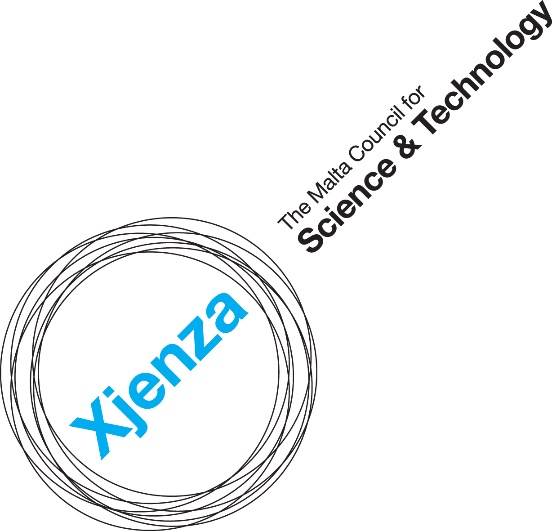 National Application Form – MarTERA – Maritime and Marine Technologies for a new era – Call 2Application Form 								Version:	1								Issue Date:	December 2018Notes to Applicants									The official National Rules for Participation can be downloaded from the Council’s website. The National Application Form and any attached documents will be treated as confidential throughout and after the project appraisal process. 				 Only Application Forms which are complete and that include all relevant supporting documents will be evaluated. 						Only electronically filled in application forms will be accepted.  Should the application be hand-written or should the format of the application form be altered, the application form will not be evaluated.All responses must be clearly explained and substantiated.		A complete National Application Form must be submitted to the Malta Council for Science and Technology (MCST) via email on eusubmissions.mcst@gov.mt Deadline for submission is 29th March 2019 at 17:00 CET. Any submissions received after this date and time will be rejected. This National Application Form will be evaluated in combination with the project proposal submission to MarTERA Initiative as part of the evaluation process and eligibility check particularly to determine the type of research and deliverables carried out by the applicant.1. 	Applicant DetailsLegal Name of Undertaking: E-mail address:Website address:VAT Number:Legal Form of Undertaking:Registration/Identification Number:Undertaking Size:Date Established (not applicable for public undertakings)Project Contact Point Information Name:		 	     Designation:	 	     Contact Number:		     E-mail address:  		     Business Activity 2. Project Details2.1. Name of Proposal:2.2. Proposal Acronym:2.3 Project Coordinator2.4 List of Partners in the consortium 2.5 Start of Works      I confirm that Start of Works will commence after Grant Agreement signature2.6 Project Duration (in months):2.7 Project Type This should be classified as per Section 1.3 of the National Rules for Participation 2.8. Does the project involve effective collaboration as defined in Section 4.1.2 of the National Rules?3. Applicable State Aid Regulation Please tick which State Aid Regulation you will be following. Applicants may only opt for one option. Selecting more than one option will render the application ineligible. More information is provided in the National Rules for Participation and the Council can also be contacted for further clarifications:Regulation A 		Regulation B 		*N.B Travel costs are not considered as eligible costs under Regulation B.Not applicable (please provide justification below)4. Type of Assistance Requested Assistance must tally with the preferred option highlighted in Section 3. Applicants that do not fall under any of the State Aid Regulations must also opt to apply for costs under Section 4.1 or 4.2.Cross-referencing between Section 4.1 and 4.2 would render the application ineligible. 4.1 Regulation A Costs must be in line with Section 4.1.1 of the National Rules for Participation 4.1.1 Overall Project Value (for National Partner only)           €      4.1.2 Requested Aid IntensityPlease consult Section 4.1.1 of the National Rules for Participation to determine eligible aid intensity4.1.3 Amount of Public Funding Requested             €      4.2 Regulation B Costs must be in line with Section 4.1.2 of the Rules for Participation 4.2.1 Overall Project Value (for National Partner only)         €      4.2.2 Requested Aid Intensity Please consult Section 4.1.2 of the National Rules for Participation to determine eligible aid intensity4.2.3 Amount of Public Funding Requested             €      5.	Determination as to whether an Undertaking is in Difficulty   
This Section is to be filled in by Limited Liability Companies who are applying for assistance under Regulation B ONLY5.1 Has the undertaking received any rescue aid and has not yet reimbursed the loan or terminated the guarantee, or has received restructuring aid and is still subject to a restructuring plan? 5.2 Is the undertaking subject to collective insolvency proceedings or risks being placed in collective insolvency proceedings at the request of its creditors? 5.3 At least some members of the applicant company have an unlimited liability for the debt of the company (other than an SME that has been in existence for less than three years), where more than half of its capital as shown in the company accounts has disappeared as a result of accumulated losses.6.	Declaration Personal Data Protection 
6.2 Cumulation of AidThe undersigned declares that aid approved under this incentive is in line with the terms and conditions set out in the National Rules for Participation and in line with Cumulation Article 8 of the Commission Regulation (EU) No 651/2014 of 17 June 2014 declaring certain categories of aid compatible with the internal market in application of Articles 107 and 108 of the Treaty.  6.3 Double FundingThe undersigned confirms that there has not been any approval or has been granted any public funding, financing or fiscal benefit in respect to the cost items included in this request for aid and will not seek funding or fiscal benefits for these cost items through other National and/or European Union measures. Such measures may include: Schemes administered by Malta Council for Science & Technology (MCST), Malta Enterprise, the Planning and Priorities’ Coordination Division (PPCD), the Measure and Support Division, the Tourism and Sustainable Development Unit (TSDU), the Employment & Training Corporation (ETC), the Energy and Water Agency and other government funded schemes operated by other entities (such as JAMIE financial instrument).Schemes funded through Horizon 2020, ERDF, ESF and any other European Union programmes/instruments.Outstanding Recovery Order  The undersigned confirms that the applicant is not subject to an outstanding recovery order following a previous Commission decision declaring an aid illegal and incompatible with the internal market should be excluded from the scope of this Regulation.   Transparency Obligations For any individual aid awarded in excess of EUR 500 000, the details of the beneficiary; the aid awarded; and the project details; shall be published as provided for in Article 9 of the COMMISSION REGULATION (EU) No 651/2014 of 17 June 2014  declaring certain categories of aid compatible with the internal market in application of Articles 107 and 108 of the Treaty. By submitting this application, I hereby acknowledge that the Council shall abide with any applicable transparency rules and may publish and make available to third parties information as required by such rules.   7.		Signatures   
The undersigned hereby authorises the Council to process the data contained in this form for the purpose stated above and declare that the information on this form and any other information given in support of this application is correct to the best of my knowledge.8.	Check List   
Please ensure that the following annexes are attached to your application.           Application Form completely filled in and duly signed 			Annex I may be downloaded from the Council’s website and attached to the application by entities applying for Regulation A ONLY	Annex I De Minimis FormAnnexes II.i and II.ii may be downloaded from the Council’s website and are to be attached by Limited Liability Companies AND applying for Regulation B ONLY	Annex II.i Determination as to whether an undertaking is in difficulty (applicable to all undertakings other than an SME that has been in existence for less than three years)	Annex II.ii Determination as to whether an undertaking is in difficulty (applicable only to Large Undertakings)Annex III may be downloaded from the Council’s website and attached to the application by undertakings applying for Regulation B only	Annex III Enterprise Size Declaration	Annex IV Please tick accordingly (applicable only for limited liability companies):	With this application, I have annexed the memorandum of articles of Association or other constitutive document as well as the audited financial statements for the last three (3) years. 		I hereby authorise the Council to obtain the memorandum of articles of Association or other constitutive document as well as the audited financial statements for the last three (3) years through the MFSA.In the case of start-ups that do not have the above documents available, please annex with this application, financial projects for three (3) years signed by an auditor (to include an income statement, a cash flow statement and a statement of financial position).Please state NACE Code                                                           A list of NACE Codes may be accessed by clicking here. Tick were appropriateType of CostPersonnel Costs Specialised Equipment and Research Consumables Travel and SubsistenceOther Operating ExpensesCosts of Contractual Research, Knowledge and Patents  Overheads  Subcontracted activities   Tick were appropriateType of CostPersonnel Costs Instruments and Equipment Costs of Contractual Research, Knowledge and Patents  Other Operating ExpensesOverheads  Subcontracted activitiesName of Applicant (full legal name)Name and Surname of signatory authorised to represent the Applicant (in capital letters)Position in UndertakingTelephone Number/sE-mail addressSignature       Date